ISTITUTO TECNICO ECONOMICO STATALE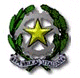 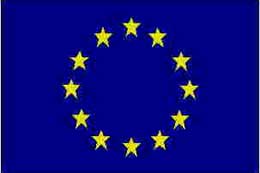                  " Francesco Maria Genco"       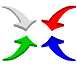 Sede Centrale, Piazza Laudati, n. 1 Tel . 080/3114337Sede presso il Polivalente,Via Parisi Tel . 080/3147368 Fax 080/3113420C. M. BATD020000A - C . F. 82014270720E.mail: BATD02000A@istruzione.it  - web: www.itcgenco.gov.it 70022 Altamura (Bari)Prot. n. 8629 A/7-f Altamura, 7 dicembre  2016Ai Dirigenti scolasticiGentile Collega, In occasione della quarta Rassegna di teatro organizzata dalla nostra scuola, rivolta alle scuole secondarie di secondo grado, invito la Tua scuola a partecipare e ad iscriversi , (le modalità di iscrizione , i tempi, la intera organizzazione della iniziativa è presente nel  bando  che trovi sul sito della scuola www.itcgenco.gov.it  e sul link  Rassegna Teatrale )Credo nella comunicazione diretta e l’invito che Ti rivolgo, cui farà seguito la   locandina,  vuole rappresentare  la  volontà di esprimerTi , in prima persona,    il piacere di accogliervi.La circolarità di prestigiose presenze   costituisce la ragione più significativa, oltre all’idea di offrire ai ragazzi  una straordinaria occasione di rafforzare la conoscenza di testi teatrali, migliorare l’espressione linguistica, la capacità espositiva, le tecniche di recitazione, la  coscienza critica, il pensiero riflessivo, apprezzare la bellezza del lessico teatrale. L’esperienza condotta con successo già negli anni scorsi, si avvale, di una regia illuminata e ed esperta, e della preziosa collaborazione di docenti di differenti discipline, ciascuno dei quali apporta il Suo prezioso contributo professionale al progetto didattico , vissuto dagli studenti partecipanti come occasione premiante.Se nella vostra offerta formativa vi è un progetto di Teatro, iscrivetevi subito!Referente dell’iniziativa è il prof. Francesco Vulpio, il cui numero di cellulare è il seguente 393 4067497Mi farà tanto piacere ricevere una Tua telefonata, nel caso in cui volessi contattarmi direttamente   al numero 0803114337.In attesa di Tua gradita conferma e di un contatto diretto per definire i dettagli, rivolgo gli  auguri più sentiti per un Santo Natale foriero di ogni bene .                                                                             Il Dirigente Scolastico                                                                                          Rachele Cristina  Indrio                        Firma autografa sostituita a mezzo stampa,   ai sensi dell’art.3, comma 2, D.lgs. n. 39/1993